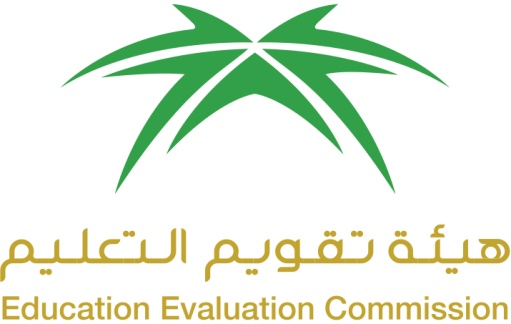 المركزالوطنيللتقويموالاعتمادالأكاديميNational Center for Academic Accreditation and EvaluationATTACHMENT 5.T6.  COURSE SPECIFICATIONS(CS)Math 699 (Advenced topics in Math)  Course SpecificationsA. Course Identification and General InformationB  Objectives  C.  Course Description (Note:  General description in the form used in Bulletin or handbook)include learning outcomes from each domain.)D. Student Academic Counseling and SupportE Learning ResourcesF. Facilities RequiredG   Course Evaluation and Improvement ProcessesName of Course Instructor: _______________________________________________Signature: ______________________  Date Specification Completed:  ____________Program Coordinator: ___________________________________________________Signature: _________________________            Date Received:________________Institution:King Saud UniversityDate: 13/03/2019College/Department:College of Science/ Department of Mathematics.College/Department:College of Science/ Department of Mathematics.1.  Course title and code:699M Advenced topics in Math2.  Credit hours:3 (3+0)3.  Program(s) in which the course is offered:Ph.D. Mathematics(If general elective available in many programs indicate this rather than list programs)4.  Name of faculty member responsible for the course: Houcine Guediri.5.  Level/year at which this course is offered: Eight level/ Last year6.  Pre-requisites for this course (if any):7.  Co-requisites for this course (if any):None8.  Location if not on main campus:At Diriya, Main campus: College of Science, Building No. 4;  for malesAt Girls Section for females.9.  Mode of Instruction (mark all that apply):     a.  Traditional classroom                                        What percentage?       b.  Blended (traditional and online)                       What percentage?     c.  e-learning                                                          What percentage?     d.  Correspondence                                                 What percentage?     f.   Other                                                                  What percentage?Comments:None1.  What is the main purpose for this course?The aim of the course is to enable students to develop, manage and conduct an individual project of research in design innovation; select and apply appropriate methods; analyses and evaluate outcomes; and articulate the process, choosing a suitable format. In particular, the following objectives are :- Write a research work usingdesirable an organized scientific mode.- Guide the students to self-learning and training them to come up with objective conclusions. - Train the students to be self-dependentin collecting the required data through personal efforts.- Train the student to collect the data from various resources.- Trainthe student how to write mathematical reports and research.- Train the student how to present and defend scientific topic in front of anumber of audience.2.  Briefly describe any plans for developing and improving the course that are being implemented.  (e.g. increased use of IT or web based reference material,  changes in content as a result of new research in the field)- Choose modern and diversified topics.- Investigate and analyzing mathematical results.- Use modern resources depending on information technology.- Change in the syllabus contents based on the scientific research results. - Use the data on the internet, using the latest articles in the scientific journals.- Use of mathematical software programs such as Mathematica and MATLAB. Course Description:1. Topics to be Covered 1. Topics to be Covered 1. Topics to be Covered 1. Topics to be Covered 1. Topics to be Covered 1. Topics to be Covered 1. Topics to be Covered 1. Topics to be Covered 1. Topics to be Covered 1. Topics to be Covered List of TopicsList of TopicsList of TopicsList of TopicsList of TopicsList of TopicsNo. ofWeeksNo. ofWeeksContact hoursContact hours662.  Course components (total contact hours and credits per semester): 10 Hours		2.  Course components (total contact hours and credits per semester): 10 Hours		2.  Course components (total contact hours and credits per semester): 10 Hours		2.  Course components (total contact hours and credits per semester): 10 Hours		2.  Course components (total contact hours and credits per semester): 10 Hours		2.  Course components (total contact hours and credits per semester): 10 Hours		2.  Course components (total contact hours and credits per semester): 10 Hours		2.  Course components (total contact hours and credits per semester): 10 Hours		2.  Course components (total contact hours and credits per semester): 10 Hours		2.  Course components (total contact hours and credits per semester): 10 Hours		LectureTutorialLaboratory/StudioPracticalPracticalOther:Other:TotalContactHoursPlanedContactHoursActualCreditPlanedCreditActual3. Additional private study/learning hours expected for students per week. 4. Course Learning Outcomes in NQF Domains of Learning and Alignment with Assessment Methods and Teaching StrategyFor each of the domains of learning shown below indicate:A brief summary of the knowledge or skill the course is intended to develop; A description of the teaching strategies to be used in the course to develop that knowledge or skill;The methods of student assessment to be used in the course to evaluate learning outcomes in the domain concerned.NQF Learning DomainsAnd Course Learning OutcomesCourse TeachingStrategiesCourse AssessmentMethods1.0KnowledgeKnowledgeKnowledge1.1Define a particular subject under supervision of staff member.-Self -study.-Weekly meeting with the supervisor to discuss completed parts.-Training the students to write scientific research.-Evaluation of the supervisor of the homework and giving remarks.-Evaluation of the research progress.-Presentation of written copy to one of the staff-member for evaluation and discussion with the student at the end of the term.-Presentation of the research in front of a group of staff-members in special meeting for this purpose.-Evaluation and giving a achieved marks to the students1.2Collect data from different sources.-Self -study.-Weekly meeting with the supervisor to discuss completed parts.-Training the students to write scientific research.-Evaluation of the supervisor of the homework and giving remarks.-Evaluation of the research progress.-Presentation of written copy to one of the staff-member for evaluation and discussion with the student at the end of the term.-Presentation of the research in front of a group of staff-members in special meeting for this purpose.-Evaluation and giving a achieved marks to the students1.3Write,  state and present a topic in scientific subject.-Self -study.-Weekly meeting with the supervisor to discuss completed parts.-Training the students to write scientific research.-Evaluation of the supervisor of the homework and giving remarks.-Evaluation of the research progress.-Presentation of written copy to one of the staff-member for evaluation and discussion with the student at the end of the term.-Presentation of the research in front of a group of staff-members in special meeting for this purpose.-Evaluation and giving a achieved marks to the students1.4List some methods and instruments of scientific research.-Self -study.-Weekly meeting with the supervisor to discuss completed parts.-Training the students to write scientific research.-Evaluation of the supervisor of the homework and giving remarks.-Evaluation of the research progress.-Presentation of written copy to one of the staff-member for evaluation and discussion with the student at the end of the term.-Presentation of the research in front of a group of staff-members in special meeting for this purpose.-Evaluation and giving a achieved marks to the students1.5Use analytic programs related to research topic.-Self -study.-Weekly meeting with the supervisor to discuss completed parts.-Training the students to write scientific research.-Evaluation of the supervisor of the homework and giving remarks.-Evaluation of the research progress.-Presentation of written copy to one of the staff-member for evaluation and discussion with the student at the end of the term.-Presentation of the research in front of a group of staff-members in special meeting for this purpose.-Evaluation and giving a achieved marks to the students2.0Cognitive SkillsCognitive SkillsCognitive Skills2.1Analyze and reach results and conclusions.  -Guidance and follow up through periodical meeting with the supervisor.-Self-study through solving drills and practical problems related to the research topic.-Oral presentation of the research topic throughout the term.  -Investigating and checking the home work and giving remarks to be included in the research to raise the quality of the performance.-Oral discussion and guidance to improve the performance.-Comprehensive evaluation of the performance from the supervisor. 2.2Scientific study to identify special results.-Guidance and follow up through periodical meeting with the supervisor.-Self-study through solving drills and practical problems related to the research topic.-Oral presentation of the research topic throughout the term.  -Investigating and checking the home work and giving remarks to be included in the research to raise the quality of the performance.-Oral discussion and guidance to improve the performance.-Comprehensive evaluation of the performance from the supervisor. 2.3Compare and reaching results. -Guidance and follow up through periodical meeting with the supervisor.-Self-study through solving drills and practical problems related to the research topic.-Oral presentation of the research topic throughout the term.  -Investigating and checking the home work and giving remarks to be included in the research to raise the quality of the performance.-Oral discussion and guidance to improve the performance.-Comprehensive evaluation of the performance from the supervisor. 2.4Use references -Guidance and follow up through periodical meeting with the supervisor.-Self-study through solving drills and practical problems related to the research topic.-Oral presentation of the research topic throughout the term.  -Investigating and checking the home work and giving remarks to be included in the research to raise the quality of the performance.-Oral discussion and guidance to improve the performance.-Comprehensive evaluation of the performance from the supervisor. 2.5Explain   students to a quire fast reading skills and to conduct and reach the information and employ them to serve the research.-Guidance and follow up through periodical meeting with the supervisor.-Self-study through solving drills and practical problems related to the research topic.-Oral presentation of the research topic throughout the term.  -Investigating and checking the home work and giving remarks to be included in the research to raise the quality of the performance.-Oral discussion and guidance to improve the performance.-Comprehensive evaluation of the performance from the supervisor. 3.0Interpersonal Skills & ResponsibilityInterpersonal Skills & ResponsibilityInterpersonal Skills & Responsibility3.1Work independently depending on one self. Cooperation skills and team work in case the project is conducting by more than one student.-Writing of mathematical reports in scientific methodology.-Researching for data from different sources.-Discussion of homework and how to use them to support the topic.-Presentation of comprehensive research in front of a group of specialists.    -Follow up of research progress through weekly meeting with the supervisor.-Evaluation of the home works partially and in totality.-Evaluation of the comprehensive work at the end of the term.3.2Demonstrate team work spirit and group work.-Writing of mathematical reports in scientific methodology.-Researching for data from different sources.-Discussion of homework and how to use them to support the topic.-Presentation of comprehensive research in front of a group of specialists.    -Follow up of research progress through weekly meeting with the supervisor.-Evaluation of the home works partially and in totality.-Evaluation of the comprehensive work at the end of the term.3.3Develop discussion skills and how to share and communicate the data with other. -Writing of mathematical reports in scientific methodology.-Researching for data from different sources.-Discussion of homework and how to use them to support the topic.-Presentation of comprehensive research in front of a group of specialists.    -Follow up of research progress through weekly meeting with the supervisor.-Evaluation of the home works partially and in totality.-Evaluation of the comprehensive work at the end of the term.3.4Show others the students efforts during the term by presentation and explanationson scientific bases to convince others.-Writing of mathematical reports in scientific methodology.-Researching for data from different sources.-Discussion of homework and how to use them to support the topic.-Presentation of comprehensive research in front of a group of specialists.    -Follow up of research progress through weekly meeting with the supervisor.-Evaluation of the home works partially and in totality.-Evaluation of the comprehensive work at the end of the term.4.0Communication, Information Technology, NumericalCommunication, Information Technology, NumericalCommunication, Information Technology, Numerical4.1Use of computer skills and simple programs.-Making up the calculations to reach and write the conclusion through using mathematical programs by using the available resources in the department and library and the computer laboratories.   -Evaluation of the arithmetic homework's through using the computers and related programs in the computer lab in practical mathematics and comparing them with obvious results and other similar results.   4.2Use the internet in the practical research.-Making up the calculations to reach and write the conclusion through using mathematical programs by using the available resources in the department and library and the computer laboratories.   -Evaluation of the arithmetic homework's through using the computers and related programs in the computer lab in practical mathematics and comparing them with obvious results and other similar results.   5.0PsychomotorPsychomotorPsychomotor5.1None5.  Map course LOs with the program LOs. (Place course LO #s in the left column and program LO #s across the top.)5.  Map course LOs with the program LOs. (Place course LO #s in the left column and program LO #s across the top.)5.  Map course LOs with the program LOs. (Place course LO #s in the left column and program LO #s across the top.)5.  Map course LOs with the program LOs. (Place course LO #s in the left column and program LO #s across the top.)5.  Map course LOs with the program LOs. (Place course LO #s in the left column and program LO #s across the top.)5.  Map course LOs with the program LOs. (Place course LO #s in the left column and program LO #s across the top.)5.  Map course LOs with the program LOs. (Place course LO #s in the left column and program LO #s across the top.)5.  Map course LOs with the program LOs. (Place course LO #s in the left column and program LO #s across the top.)5.  Map course LOs with the program LOs. (Place course LO #s in the left column and program LO #s across the top.)5.  Map course LOs with the program LOs. (Place course LO #s in the left column and program LO #s across the top.)5.  Map course LOs with the program LOs. (Place course LO #s in the left column and program LO #s across the top.)5.  Map course LOs with the program LOs. (Place course LO #s in the left column and program LO #s across the top.)5.  Map course LOs with the program LOs. (Place course LO #s in the left column and program LO #s across the top.)5.  Map course LOs with the program LOs. (Place course LO #s in the left column and program LO #s across the top.)5.  Map course LOs with the program LOs. (Place course LO #s in the left column and program LO #s across the top.)5.  Map course LOs with the program LOs. (Place course LO #s in the left column and program LO #s across the top.)Course LOs #Program Learning Outcomes(Use Program LO Code #s provided in the Program Specifications)Program Learning Outcomes(Use Program LO Code #s provided in the Program Specifications)Program Learning Outcomes(Use Program LO Code #s provided in the Program Specifications)Program Learning Outcomes(Use Program LO Code #s provided in the Program Specifications)Program Learning Outcomes(Use Program LO Code #s provided in the Program Specifications)Program Learning Outcomes(Use Program LO Code #s provided in the Program Specifications)Program Learning Outcomes(Use Program LO Code #s provided in the Program Specifications)Program Learning Outcomes(Use Program LO Code #s provided in the Program Specifications)Program Learning Outcomes(Use Program LO Code #s provided in the Program Specifications)Program Learning Outcomes(Use Program LO Code #s provided in the Program Specifications)Program Learning Outcomes(Use Program LO Code #s provided in the Program Specifications)Program Learning Outcomes(Use Program LO Code #s provided in the Program Specifications)Program Learning Outcomes(Use Program LO Code #s provided in the Program Specifications)Program Learning Outcomes(Use Program LO Code #s provided in the Program Specifications)Program Learning Outcomes(Use Program LO Code #s provided in the Program Specifications)Course LOs #1.11.21.31.42.12.22.32.43.13.23.33.44.14.24.31.11.21.31.42.12.22.32.42.53.13.23.33.44.14.24.31. Arrangements for availability of faculty and teaching staff for individual student consultations and academic advice. (include amount of time teaching staff are expected to be available each week)- 10 scheduled office hours per week.- 5 hours weekly for academic advice through the academic guidance unit in the department.- 3 hours weekly meeting with the supervisor.1. List Required Textbooks- Selected books depending on subject.- An article from a periodical journal.- Selected researches results from international conferences.2. List Essential References Materials (Journals, Reports, etc.) References and journals related to the subject available in the main library.3. List Electronic Materials, Web Sites, Facebook, Twitter, etc. - Websites on the internet that are relevant to subject of the course.- Mathematics journals website: science direct.- Instructors website.- Other internet periodical.4. Other learning material such as computer-based programs/CD, professional standards or regulations and software.Faculty websites.- Related association magazines.- Matlab, Mathematica, Scientific Workplace, Microsoft Office.Indicate requirements for the course including size of classrooms and laboratories (i.e. number of seats in classrooms and laboratories, extent of computer access,etc.)1.  Accommodation (Classrooms, laboratories, demonstration rooms/labs, etc.)Lecture room equipped with blackboard and data show.- Computer laboratory.2. Technology resources (AV, data show, Smart Board, software, etc.)- Computers equipped with suitable software.3. Other resources (specify, e.g. if specific laboratory equipment is required, list requirements or attach list) - Printers connected to the computers with the supervisor and student to exchange the data of the research.1. Strategies for Obtaining Student Feedback on Effectiveness of TeachingCourse evaluation by student at the end of the semester.2.  Other Strategies for Evaluation of Teaching by the Instructor or by the DepartmentAnalyzing the students evaluation.Peer consultation on teaching.Departmental council discussions.Supervisors observations3.  Processes for Improvement of TeachingWorkshops conducted by the deanship of skills developments.Using different references and subjects.Encouraging the student to search for other references from other scientific journal related to the topic.4. Processes for Verifying Standards of Student Achievement (e.g. check marking by an independent  member teaching staff of a sample of student work, periodic exchange and remarking of tests or a sample of assignments with staff at another institution)- Evaluation of the project by a group of faculty members in the final session.- Exchange and correction of the homework between the supervisors for the same subject. - Discussion of the results from one staff member from other department.5. Describe the planning arrangements for periodically reviewing course effectiveness and planning for improvement.Periodic revision of contents and conclusions of previous projects every two years.Update the contents and conclusions according to the ability of the student.Involving more faculty members from different specialties in the supervision process.Contribution of all staff- members from different specialties to evaluate the contents of the subject.